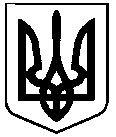 СВАТІВСЬКА МІСЬКА РАДАСЬОМОГО СКЛИКАННЯШОСТА СЕСІЯРІШЕННЯВід 19липня2016 р.                                  м. Сватове                           № 6/16„Про надання дозволу громадянам та юридичним особам на підготовку технічної  документації із землеустрою щодо поділу та об'єднання земельних ділянок на території Сватівської міської ради Луганської області” Розглянувши заяви громадян та юридичних осіб про надання дозволу на підготовку технічної документації із землеустрою щодо поділу та об'єднання земельних ділянок, на землях комунальної власності Сватівської міської ради Луганської області, керуючисьст. ст. 12, , 83, 93, 116, 122, 123, 124, 186  Земельного кодексу України, ст. 25, 55, 56 Закону  України «Про землеустрій»,п. 34 ст. 26 Закону України «Про місцеве самоврядування в Україні»Сватівська міська  радаВИРІШИЛА:1.Надати дозвіл на підготовку технічної документації із землеустрою щодо поділу та об’єднання земельних ділянок на території Сватівської міської ради Луганської області:- гр.Слободенюку Андрію Володимировичу, який є користувачем земельної ділянки відповідно додоговору оренди землі № 43-І від 01.01.2016 р.та мешкає за адресою: Луганська область, м. Сватове, вул.Водоп’янова, 49, на поділ земельної ділянки (кадастровий номер 4424010100:24:238:0589) загальною площею - 0,5099 га. для будівництва та обслуговування будівель торгівлі за адресою: Луганська область, м. Сватове, кв. Докучаєва, 2а.Після поділу площа земельних ділянок становитиме 0,1437 га., 0,0520 га. та 0,3142 га.2. Рекомендувати громадянам замовити в землевпорядній організації, яка має право на виконання даного виду робіт, розробку технічної документації із землеустрою щодо поділу та об’єднання  земельної ділянки в натурі (на місцевості).3. Технічну документацію  із землеустрою надати для затвердження до Сватівської міської ради протягом одного року з дня прийняття даного рішення.  4.  Контроль за виконанням даного рішення покласти  на постійну депутатську комісію з   питань будівництва, благоустрою, комунального обслуговування, земельних відносин та екології.  5. Дане рішення набирає чинності з моменту його прийняття.Сватівський  міський  голова					                           Є.В. Рибалко